PPort Authorities Act 1999Portfolio:Minister for PortsAgency:Department of TransportPort Authorities Act 19991999/02229 Jun 1999s. 1 & 2: 29 Jun 1999;Act other than s. 1 & 2 & Sch. 1 it. 2: 14 Aug 1999 (see s. 2 and Gazette 13 Aug 1999 p. 3823);Sch. 1 it. 2: 1 Jan 2000 (see s. 2 and Gazette 24 Dec 1999 p. 6871)State Superannuation (Transitional and Consequential Provisions) Act 2000 s. 582000/0432 Nov 200017 Feb 2001 (see s. 2(1) and Gazette 16 Feb 2001 p. 903)Corporations (Consequential Amendments) Act 2001 Pt. 452001/01028 Jun 200115 Jul 2001 (see s. 2 and Gazette 29 Jun 2001 p. 3257 and Cwlth. Gazette 13 Jul 2001 No. S285)Labour Relations Reform Act 2002 s. 232002/0208 Jul 200215 Sep 2002 (see s. 2(1) and Gazette 6 Sep 2002 p. 4487)Port Authorities (Act Amendment) Regulations 2003 published in Gazette 4 Mar 2003 p. 711‑22Port Authorities (Act Amendment) Regulations 2003 published in Gazette 4 Mar 2003 p. 711‑22Port Authorities (Act Amendment) Regulations 2003 published in Gazette 4 Mar 2003 p. 711‑224 Mar 2003Corporations (Consequential Amendments) Act (No. 3) 2003 Pt. 112003/02123 Apr 200311 Mar 2002 (see s. 2 and Cwlth. Gazette 24 Oct 2001 No. GN42)Labour Relations Reform (Consequential Amendments) Regulations 2003 r. 12 published in Gazette 15 Aug 2003 p. 3685‑92Labour Relations Reform (Consequential Amendments) Regulations 2003 r. 12 published in Gazette 15 Aug 2003 p. 3685‑92Labour Relations Reform (Consequential Amendments) Regulations 2003 r. 12 published in Gazette 15 Aug 2003 p. 3685‑9215 Sep 2003 (see r. 2)Ports and Marine Legislation Amendment Act 2003 Pt. 22003/07115 Dec 2003s. 5 & 6: 14 Aug 1999 (see s. 2(2)); s. 4, 8 & 9: 15 Dec 2003 (see s. 2(1)); s. 7: 14 Feb 2004 (see s. 2(3) and Gazette 13 Feb 2004 p. 537)Statutes (Repeals and Minor Amendments) Act 2003 s. 932003/07415 Dec 200315 Dec 2003 (see s. 2)Criminal Code Amendment Act 2004 s. 582004/00423 Apr 200421 May 2004 (see s. 2)Dangerous Goods Safety Act 2004 s. 702004/00710 Jun 20041 Mar 2008 (see s. 2 and Gazette 29 Feb 2008 p. 669)Reprint 1 as at 1 Oct 2004 (not including 2004/007)Reprint 1 as at 1 Oct 2004 (not including 2004/007)Reprint 1 as at 1 Oct 2004 (not including 2004/007)Reprint 1 as at 1 Oct 2004 (not including 2004/007)Criminal Procedure and Appeals (Consequential and Other Provisions) Act 2004 s. 802004/08416 Dec 20042 May 2005 (see s. 2 and Gazette 31 Dec 2004 p. 7129 (correction in Gazette 7 Jan 2005 p. 53))Planning and Development (Consequential and Transitional Provisions) Act 2005 s. 152005/03812 Dec 20059 Apr 2006 (see s. 2 and Gazette 21 Mar 2006 p. 1078)Financial Legislation Amendment and Repeal Act 2006 s. 4, 5(1), 11 & Sch. 1 cl. 1312006/07721 Dec 20061 Feb 2007 (see s. 2(1) and Gazette 19 Jan 2007 p. 137)State Superannuation Amendment Act 2007 s. 842007/025 (as amended by 2011/035 s. 4)16 Oct 2007Repealed by 2011/035 s. 4Reprint 2 as at 4 Jul 2008 (not including 2007/025)Reprint 2 as at 4 Jul 2008 (not including 2007/025)Reprint 2 as at 4 Jul 2008 (not including 2007/025)Reprint 2 as at 4 Jul 2008 (not including 2007/025)Statutes (Repeals and Miscellaneous Amendments) Act 2009 s. 1022009/00821 May 200922 May 2009 (see s. 2(b))Statutes (Repeals and Minor Amendments) Act 2009 s. 172009/0463 Dec 20094 Dec 2009 (see s. 2(b))Public Sector Reform Act 2010 s. 81 & 892010/0391 Oct 20101 Dec 2010 (see s. 2(b) and Gazette 5 Nov 2010 p. 5563)Building Act 2011 s. 1692011/02411 Jul 20112 Apr 2012 (see s. 2(b) and Gazette 13 Mar 2012 p. 1033)Reprint 3 as at 7 Sep 2012 Reprint 3 as at 7 Sep 2012 Reprint 3 as at 7 Sep 2012 Reprint 3 as at 7 Sep 2012 Ports Legislation Amendment Act 2014 Pt. 2 (s. 3‑36)2014/00920 May 2014Heading to Pt. 2 & s. 3, 4(3), 5(1), 7(1), 10, 28(1), 29, 30, 32 & 35: 21 May 2014 (see s. 2(1)(b));s. 4(1) & (2), 6, 7(2), 8, 9, 11‑27 & 33: 31 May 2014 (see s. 2(1)(c) and Gazette 30 May 2014 p. 1680);s. 4(4), 5(2), 28(2), 31(2)‑(4), 34 & 36: 1 Jul 2014 (see s. 2(1)(c) & (2) and Gazette 20 Jun 2014 p. 2023);s. 31(1): 1 Oct 2014 (see s. 2(1)(c) and Gazette 19 Sep 2014 p. 3329)Executive Officer Remuneration (Government Entities) Legislation Amendment Act 2016 Pt. 3 Div. 42016/0467 Dec 20168 Dec 2016 (see s. 2(b))Ports Legislation Amendment Act 2019 Pt. 62019/00226 Feb 2019Pt. 6 (other than s. 50): 27 Feb 2019 (see s. 2(b));s. 50(2)(d) & (3): 1 Jul 2021 (see s. (2)(e) and SL 2021/50);s. 50(1), (2)(a)‑(c) & (e): to be proclaimed (see s. 2(e))Government Trading Enterprises Act 2023 Pt. 12 Div. 52023/01322 Jun 20231 Jul 2023 (see s. 2(b) and SL 2023/89 cl. 2)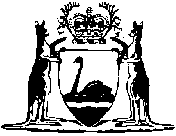 